Муниципальное бюджетное общеобразовательное учреждениеСредняя общеобразовательная школа № 34 г.ТвериПрограмма элективного курса по русскому языку в 9 классе«ОГЭ: курс подготовки к экзамену по русскому языку в новой форме»Тематическое планирование элективного курса по русскому языку в 9 классе ( 34 часа)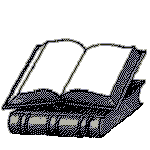 Составлена учителем русского языка и литературы высшей квалификационной категорииКалининой Ларисой ВячеславовнойПояснительная запискаПредлагаемый подготовительно-тренировочный курс предназначен для учащихся 9 классов и рассчитан на 34 часа. Он отвечает важным целям: знакомит с практикой экзамена по русскому языку в новой форме (ОГЭ) и намечает приоритеты подготовки к ЕГЭ в 11 классе. Данный курс обеспечивает понимание системы знаний о языке, формирует стабильные навыки владения языком и совершенствование речевой культуры. Данный курс эффективен при организации занятий, ориентированных на подготовку к итоговой аттестации, где независимо от формы проведения учащиеся должны продемонстрировать результаты овладения нормами современного русского языка, основами культуры устной и письменной речи.Цель: обеспечение подготовки учащихся 9-х классов к прохождению итоговой аттестации по русскому языку.Задачей курса является формирование навыков, обеспечивающих успешное прохождение итоговой аттестации. В ходе занятий учащиеся должны научиться: овладеть комплексом умений, определяющих уровень языковой и лингвистической компетенции 9-классников;научиться грамотно писать сжатое изложение публицистического стиля;владеть формами обработки информации исходного текста; работать с тестовыми заданиями: самостоятельно (без помощи учителя) понимать формулировку задания  и вникать в её смысл;четко соблюдать инструкции, сопровождающие задание;самостоятельно ограничивать  временные рамки на выполнение заданий;работать с бланками экзаменационной работы;сосредоточенно и эффективно работать в течение экзамена.На каждом занятии предусматривается теоретическая часть (повторение правил, изучение трудных случаев правописания, определение этапов создания текста) и практическая часть (выполнение различных упражнений, помогающих сформировать языковую, лингвистическую и коммуникативную компетентности; закрепить знания орфографических и пунктуационных правил, приобрести устойчивые навыки).Модуль 1Учимся писать сжатое изложение и сочинение-рассуждениеПервая часть работы  ОГЭ в 9 классе – это написание сжатого изложения по тексту публицистического или научного стиля (точнее, научно-популярного подстиля). Сжатое изложение – это форма обработки информации исходного текста, позволяющая проверить комплекс необходимых жизненных умений, важнейшими из которых являются следующие:— умение точно определять круг предметов и явлений действительности, отражаемой в тексте;— умение адекватно воспринимать авторский замысел;— умение вычленять главное в информации;— умение сокращать текст разными способами;— умение правильно, точно и лаконично излагать содержание текста; — умение находить и уместно использовать языковые средства обобщённой передачи содержания.Чтобы хорошо справиться с этим видом работы, ученика необходимо прежде всего  научить понимать, что любой текст содержит  главную и второстепенную информацию. Главная информация – то, ч то содержание, без которого будет неясен или искажён авторский замысел. Следовательно, нужно научить  воспринимать текст на слух так, чтобы ученик точно понимал его общую тему, проблему, идею, видел авторскую позицию. Учащийся должен также тренироваться в определении микротем, являющихся составной частью общей темы прослушанного текста.Третья часть работы ОГЭ содержит три альтернативных творческих задания (С2.1 ,С2.2, С2.3), из которых ученик должен выбрать только одно. Эти задания проверяют коммуникативную компетенцию школьников В частности умение строить собственное высказывание в соответствии с типом речи рассуждение .При этом не случайно особое внимание уделяется умению аргументировать положения творческой работы, используя прочитанный текст. Именно это общеучебное умение необходимо школьникам в дальнейшей образовательной, а часто и в профессиональной  деятельности. Умение отстаивать свои позиции ,уважительно относиться к себе и своему собеседнику, вести беседу в доказательной манере служит показателем культуры, рационального сознания вообще Подлинная рациональность, включающая способность аргументации,  доказательности своей позиции, вовсе не противоречит уровню  развития эмоциональной сферы, эстетического сознания. В этом единстве и заключается такое личностное начало, как ответственность за свои взгляды и позиции.Модуль 2Учимся выполнять тестовые заданияВторая часть экзаменационной работы включает тестовые задания с кратким открытым ответом. При этом буквенные обозначения связаны не с уровнем сложности самого задания (все задания второй части не выходят за пределы базового уровня), а с технологией его выполнения.Данные задания проверяют глубину и точность понимания экзаменуемыми содержания исходного текста, выявляют уровень постижения школьниками, его культурно-ценностных категорий, комплекс умений, определяющих уровень языковой и лингвистической компетенции девятиклассников. Все задания имеют практическую  направленность, так как языковые явления, провёряемые ими, составляют необходимую лингвистическую базу владения орфографическими и речевыми нормами.Список использованной литературы:Иванова С.Ю. ЕГЭ: Русский язык: 9 класс: Государственная итоговая аттестация (по новой форме): Практикум по выполнению типовых тестовых заданий ЕГЭ 9 класс. – М.: Экзамен, 2009Львова С.И., Замураева Т.И. ГИА 2011: Русский язык: Тренировочные задания: 9 класс (по новой форме). – М.: Эксмо, 2010.Семенец О.П. Изложение в 9 классе: технология подготовки. Экзамен: новый формат. – Санкт-Петербург: Сага, 2010Сычева В.П. Единый государственный экзамен: Русский язык: 9 класс: Государственная итоговая аттестация (по новой форме). Типовые тестовые задания. Критерии оценок. 9 класс. – М.: Экзамен, 2009Сычева В.П. Экспериментальная экзаменационная работа. Практикум по выполнению типовых тестовых заданий. – М.: Экзамен, 2008Цыбулько И.П., Степанова Л.С. Государственная итоговая аттестация - 2009: Экзамен в новой форме: Русский язык: 9 класс: Тренировочные варианты экзаменационных работ для проведения государственной итоговой аттестации в новой форме Федеральный институт педагогических измерений. – М.: Астрель, 2011.Т.М.Пахомова. Русский язык. Работа с текстом при подготовке к экзамену. 9 класс. – М.: Издательство «Экзамен», 2011.ФИПИ  http://www.fipi.ru/Дата Тема занятияВиды деятельности1Структура экзаменационной работы в формате ОГЭ. Число и вид заданий. Знакомство с критериями оценки выполнения заданий. Изучение инструкции по выполнению экзаменационной работы по русскому языку. Знакомство с критериями оценки выполнения заданий.2Особенности заполнения бланков экзаменационной работы. Знакомство с демонстрационным вариантом ОГЭ.Работа с бланками ответов, демонстрационным вариантом ГИА.Часть 1Часть 1Часть 1Часть 13Задание 1. Что такое микротема. Микротемы исходного текста. Абзацное членение текста.Работа с текстом, границы микротем исходного текста.4Задание 1. Структурные особенности сжатого изложения.Работа с текстом, определение темы, идеи, ключевых (опорных) слов. Знакомство со структурными особенностями сжатого изложения.5Задание 1. Основные приёмы компрессии исходного текста.Работа с текстом. Знакомство с основными приёмами компрессии исходного текста.6Задание 1. Основные приёмы компрессии исходного текста. Отработка приёма исключение.Работа с текстом, отработка основных приёмов компрессии исходного текста.7Задание 1. Основные приёмы компрессии исходного текста. Отработка приёма обобщение.Работа с текстом, отработка основных приёмов компрессии исходного текста.8Задание 1. Основные приёмы компрессии исходного текста. Отработка приёма упрощение.Работа с текстом, отработка основных приёмов компрессии исходного текста.9Задание 1. Практическое занятие. Выбор приемов компрессии исходного текста.Создание собственного текста изложения, оценивание работы.Часть 3Часть 3Часть 3Часть 310Задание 15.1 Структура сочинения на лингвистическую тему. Критерии оценки задания. Знакомство с алгоритмом написания сочинения на лингвистическую тему. Знакомство с критериями оценки выполнения заданий.11Задание 15.1 Тезис сочинения на лингвистическую тему. Аргументы в сочинении на лингвистическую тему.Подбор аргументов в сочинении на лингвистическую тему.12Задание15.1. Заключение в сочинении на лингвистическую тему. Практическое занятие. Написание сочинения на лингвистическую тему. Практическое занятие.13Задание15.2.  Структура сочинения-рассуждения по тексту. Критерии оценки задания.Знакомство с алгоритмом написания сочинения-рассуждения по тексту. Знакомство с критериями оценки выполнения заданий.14Задание 15.2. Тезис сочинения-рассуждения. Аргументы в сочинении-рассуждении.Подбор аргументов в сочинении-рассуждении по тексту.15Задание15.2. Заключение в сочинении-рассуждении. Практическое занятие. Написание сочинения-рассуждения по тексту.16Задание 15.3 Структура сочинения-рассуждения на свободную тему. Критерии оценки задания.Знакомство с алгоритмом написания сочинения-рассуждения на свободную тему. Знакомство с критериями оценки выполнения заданий.17Задание 15.3 Тезис сочинения на свободную тему. Аргументы в сочинении на свободную тему.Подбор аргументов в сочинении-рассуждении.18Задание15.3. Заключение в сочинении-рассуждении. Практическое занятие.Написание сочинения-рассуждения на свободную тему..Дата Тема занятияВиды деятельностиЧасть 2Часть 2Часть 2Часть 21Задание  2,3. Понимание текста. Средства речевой выразительности.Работа с тестом, заполнение бланков2Задание  4.Правописание приставок. Работа с тестом, заполнение бланков3Задание  5.Правописание суффиксов. Работа с тестом, заполнение бланков4Задание 6. Синонимия. Работа с тестом, заполнение бланков5-6Задание  7.Словосочетание. Виды подчинительной связи в словосочетании.Работа с тестом, заполнение бланков7Задание  8,11. Грамматическая основа предложения.Работа с тестом, заполнение бланков8-9Задание  9,10.Знаки препинания в простом осложнённом предложении. Однородные члены, вводные слова, обращения.Работа с тестом, заполнение бланков10-11Задание  12.Знаки препинания в ССП и СПП. Работа с тестом, заполнение бланков12Задание 13. Виды подчинения придаточных в СППРабота с тестом, заполнение бланков13Задание 14. Синтаксический анализ сложного предложения. БСП.Работа с тестом, заполнение бланков14-15Итоговая работа в форме ГИА16Анализ итоговой работы. 